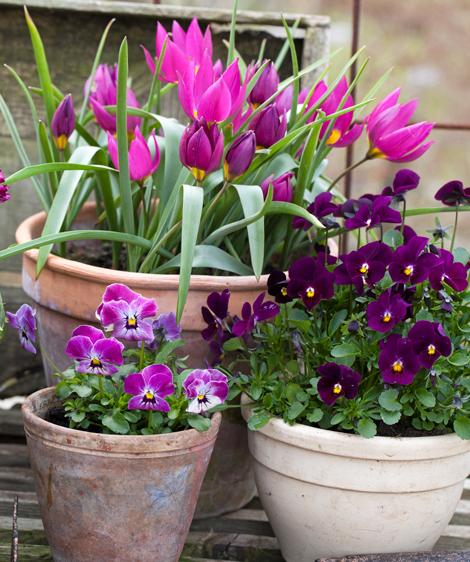 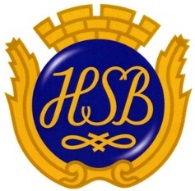 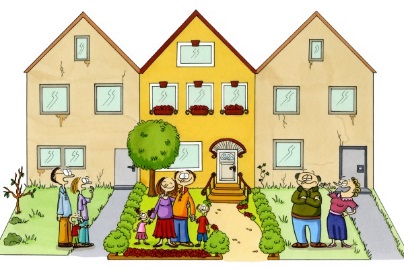 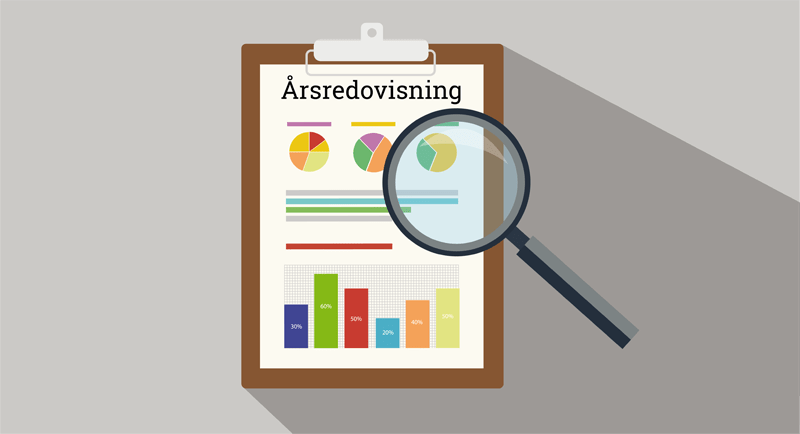 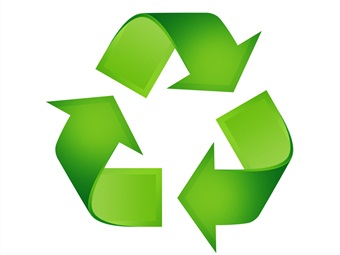 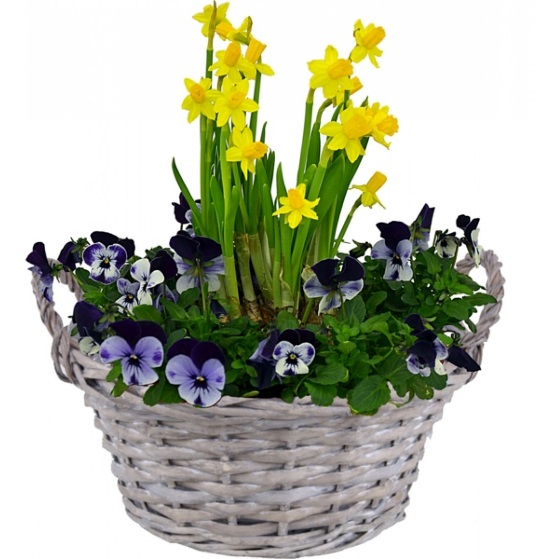 LATHUND – hur gör jag när…TV/INTERNET/IP-TELEFON 
SOM INTE FUNGERARGör alla boxar strömlösa i minst 1 minut.TV/INTERNET/IP-TELEFON 
SOM INTE FUNGERARHar din granne samma fel?TV/INTERNET/IP-TELEFON 
SOM INTE FUNGERARÄr felet bara hos dig – ring Telias support 
tel: 020 – 240 250TV/INTERNET/IP-TELEFON 
SOM INTE FUNGERARBerör felet flera boende – kontakta områdets samordnare *se info på anslagstavla Ordensgatan 18 (tvättstugan) eller på vår hemsida www.brfmunken.se SAKNAR DU VATTEN?Har din granne samma problem?SAKNAR DU VATTEN?      Oannonserade kortare avstängningar av vatten kan
      förekomma. Avvakta 30 minuter.SAKNAR DU VATTEN?2.  Har inte vattnet kommit tillbaks, kontakta områdets 
     samordnare för information/besked.STOPP I AVLOPP?1. Kan du lösa propen själv?
    Vaskrensare, avloppspump och rensband finns att låna 
    i Deponirummet. STOPP I AVLOPP?2. Tänk på att allt som finns ovan golv (vattenlås etc.) 
    är ditt ansvar, rör under golv är föreningens ansvar.STOPP I AVLOPP?3. Misstänker du att stoppet sitter i stammen som 
    föreningen ansvarar för, kontakta områdets 
    samordnare.STOPP I AVLOPP?   Beställer du spolbil utan att först ha kontaktat 
   föreningen, ansvarar du själv för denna kostnad.SOPHÄMTNING1. Har din soptunna inte blivit tömd?SOPHÄMTNING    Det kan antingen bero på att den blivit glömd eller 
    att den är felsorterad eller överfull.SOPHÄMTNING    Glömd tunna: ring NÅRAB tel 0435-296 50 
    mån – fre kl: 07,15 – 16,00SOPHÄMTNING    TÄNK PÅ att vid tömningsdagen ska soptunnan vara 
    utställd senast kl: 07,00 med handtaget ut mot gatan
    och kärlet får inte vara överfullt, locket ska kunna gå 
    att stänga!

    Enl. gällande Renhållningstaxa kommer kärlen inte att 
    tömmas om det är felsorterat. 
    Ni får då kontakta NÅRAB och boka extratömning mot 
    debitering.
    Vid upprepad felsortering/överfyllnad kommer en
    felsorteringsavgift á 180 kr per kärl/tillfälle att debiteras 
    den ansvarige. 
        Önskar man extra tunna för Restavfall, beställs och 
    debiteras denna tunna av den boende själv via 
    NÅRAB.

    Brf Munken beställer hämtning av Grovavfall 2 ggr/år.